Contrôle de formationa.6 Incorporer des ingrédients et additifsÉvaluation personnelle de la compétence opérationnelle par la personne en formationMon opinion concernant mon savoir-faire de cette compétence opérationnelle 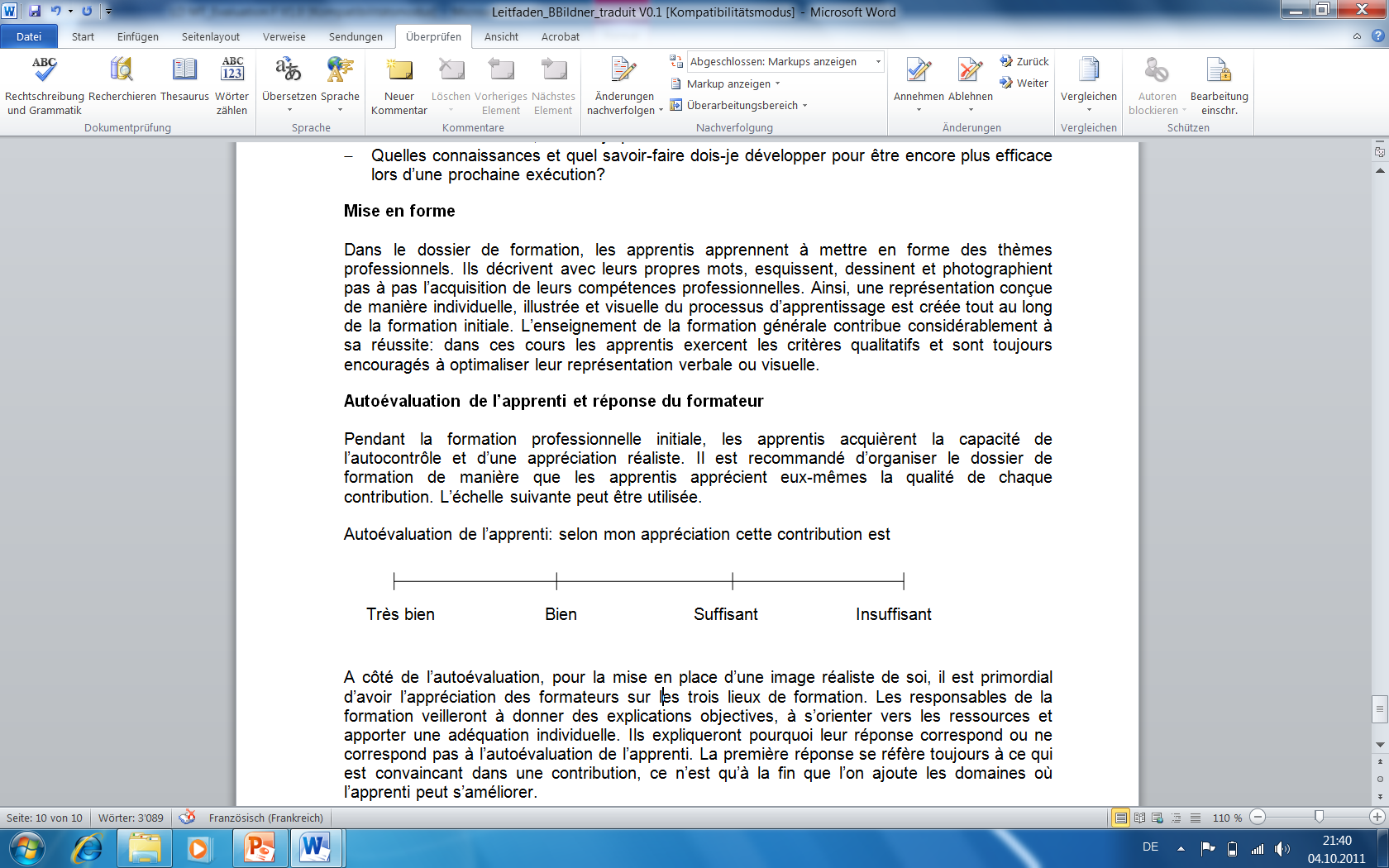 Arguments:Date:								Signature:Évaluation par la personne en formation et par la formatrice / le formateur en entrepriseÉvaluation du dossier de formationa.6 Incorporer des ingrédients et additifsPar la formatrice / par le formateur en entrepriseEvaluation de la présentation du rapportRemarques:Évaluation de la partie technique du rapportRemarques:Ce rapport a été contrôlé le: 				Signature:Nom / prénomObjectifs évaluateurs en entrepriseObjectifs évaluateurs en entrepriseObjectifs évaluateurs en entrepriseObjectifs évaluateurs en entrepriseLes technologues du lait incorporent les ingrédients et additifs selon la recette. Ils tiennent compte des propriétés des ingrédients et des additifs et utilisent les technologies correspondantes. Les technologues du lait incorporent les ingrédients et additifs selon la recette. Ils tiennent compte des propriétés des ingrédients et des additifs et utilisent les technologies correspondantes. Évaluation des objectifs de formation A = Atteint / B = pas encore atteint Évaluation des objectifs de formation A = Atteint / B = pas encore atteint Les technologues du lait incorporent les ingrédients et additifs selon la recette. Ils tiennent compte des propriétés des ingrédients et des additifs et utilisent les technologies correspondantes. Les technologues du lait incorporent les ingrédients et additifs selon la recette. Ils tiennent compte des propriétés des ingrédients et des additifs et utilisent les technologies correspondantes. Évaluation des objectifs de formation A = Atteint / B = pas encore atteint Évaluation des objectifs de formation A = Atteint / B = pas encore atteint Les technologues du lait incorporent les ingrédients et additifs selon la recette. Ils tiennent compte des propriétés des ingrédients et des additifs et utilisent les technologies correspondantes. Les technologues du lait incorporent les ingrédients et additifs selon la recette. Ils tiennent compte des propriétés des ingrédients et des additifs et utilisent les technologies correspondantes. Évaluation des objectifs de formation A = Atteint / B = pas encore atteint Évaluation des objectifs de formation A = Atteint / B = pas encore atteint Les technologues du lait incorporent les ingrédients et additifs selon la recette. Ils tiennent compte des propriétés des ingrédients et des additifs et utilisent les technologies correspondantes. Les technologues du lait incorporent les ingrédients et additifs selon la recette. Ils tiennent compte des propriétés des ingrédients et des additifs et utilisent les technologies correspondantes. Évaluation des objectifs de formation A = Atteint / B = pas encore atteint Évaluation des objectifs de formation A = Atteint / B = pas encore atteint J’incorpore des ingrédients et des additifs dans les produits selon les instructions de l’entreprise.J’incorpore des ingrédients et des additifs dans les produits selon les instructions de l’entreprise.Mesures / Remarques (par ex : contrôles supplémentaires)Mesures / Remarques (par ex : contrôles supplémentaires)Date:                                                                                      Signature:Date:                                                                                      Signature:Date:                                                                                      Signature:Date:                                                                                      Signature:Nom / prénom